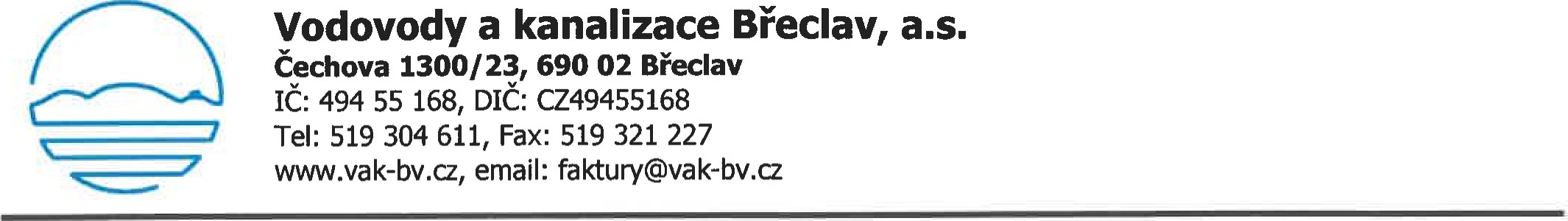 Objednávka č. 20240013Datum vystavení dokladu: 05.01.2024 Dodací lhůta:Vyřizuje: Specifikace objednávky (text)Objednáváme u Vás opravu projektové dokumentace původního rozvaděče +RM 3.3 (kotelna, ČOV Břeclav), u kterého došlo z důvodu výměny kogenerační jednotky ke změnám původního zapojení.. Dokumentaci k rozvaděči +RM 3.3 po provedených změnách jsem Vám již zaslal dříve.Vodovody a kanalizace Břeclav, a.s.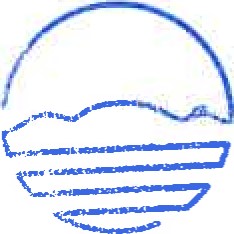 Čechova 1300/23690 02 Břeclav T & S Ostrava s.r.o.				  IČO: 26792877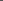 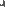 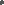 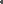 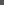 30. dubna 62174283 KlimkoviceFakturu zašlete písemně nebo elektronicky na adresu uvedenou v hlavičce objednávky.Na faktuře uveďte číslo objednávky nebo přiložte její potvrzenou kopii.Dodavatel se zavazuje, že bude dodržovat Pravidla v oblasti životního prostředí pro dodavatele, jejthž znění je k dispozici na stránkách společnosti Vodovody a kanalizace Břeclav, a.s..Fakturu zašlete písemně nebo elektronicky na adresu uvedenou v hlavičce objednávky.Na faktuře uveďte číslo objednávky nebo přiložte její potvrzenou kopii.Dodavatel se zavazuje, že bude dodržovat Pravidla v oblasti životního prostředí pro dodavatele, jejthž znění je k dispozici na stránkách společnosti Vodovody a kanalizace Břeclav, a.s..Středisko: 6. Středisko kanalizací a ČOVUrčeno pro: ČOV Břeclav (650 001)Předpokládaná cena bez DPH: 68 500,00Předpokládaná cena bez DPH: 68 500,00Razítko a podpisRazítko a podpisdodavateleodběratele